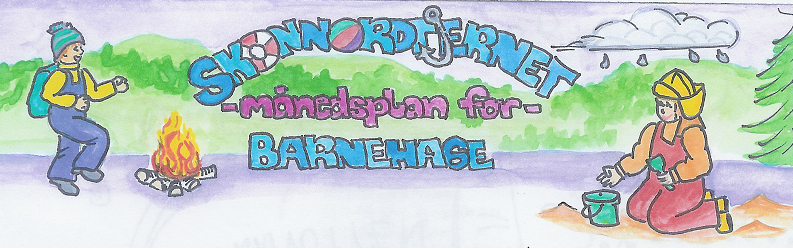 Fagområder: Oktober Storemeis2022Viktige datoer i Oktober:Filosofi-samtaler: Når skal jeg si stopp.Språklek:Vi fortsetter med tema -Lytte.Bursdager i september: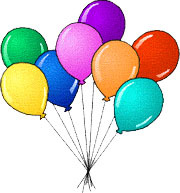 Åse 4 år- 10.10. Hurra.Madelen 4 år- 14.10. Hurra.Bursdager i september:Åse 4 år- 10.10. Hurra.Madelen 4 år- 14.10. Hurra.Viktige datoer i Oktober:Månedens begrep.Stopp.Månedens bok.Si stoppMånedens sang.Realfagsforsøk:Dette skal vi gjøre i Oktober:Hei alle sammen nå er det jammen oktober. Nå er naturen fylt av farger noe vi må utnytte. Vi skal gå på turer for å se att skogen gjør seg klar for vinteren. Vi skal samle naturmaterialer og se hva vi kan lage av disse.I språklek fortsetter vi med det å lytte. Hørselen er vår viktigste sans for utviklingen av språk og tale. I en hektisk hverdag er det masse lyd rundt oss- vi skal forsøke å stoppe opp litt, lytte til dagligdagse lyder, lyder vi selv kan lage og hva slags lyder kan vi høre i skogen. Månedens bok heter Si stopp, denne boka skal vi bruke som utgangspunkt når vi skal filosofere litt over det å si stopp. Det er jo slik at det er skilt og trafikklys som forteller oss når vi skal stoppe, men vi mennesker trenger også hjelp til å stoppe i ulike situasjoner.Mandager er tur dag, slik at disse dagene er det helt innafor å ha med noe varmt å drikke.HilsenRonny og damene.Rammeplan om:Barns medvirkning:Barna skal jevnlig få mulighet til aktiv deltakelse i planleggingen og vurderingen av barnehagens virksomhet. Alle barn skal få erfare å få innflytelse på det som skjer i barnehagen. Vi skal ta utgangspunkt i barnas erfaringer, interesser, synspunkter og initiativ i barnehagens daglige arbeid og ved valg og gjennomføring av temaer og prosjekter.Sosial kompetanse:Sosial kompetanse er en forutsetning for å fungere godt sammen med andre og omfatter ferdigheter, kunnskaper og holdninger som utvikles gjennom sosialt samspill. I barnehagen skal barna kunne erfare å være betydningsfulle for fellesskapet og å være i positivt samspill med barn og voksne.Livsmestring og helse:Barnehagen skal være et trygt og utfordrende sted der barna kan prøve ut ulike sider ved samspill, fellesskap og vennskap. Barnehagen skal være en arena for daglig fysisk aktivitet og fremme barnas bevegelsesglede og motoriske utvikling.Kommunikasjon, språk og tekst:Barnehagen skal bidra til at: Barnaopplever spenning og glede ved høytlesning, fortelling, sang og samtaleKropp, bevegelse, mat og helse: Barnehagen skal bidra til at:Barna opplever trivsel, glede og mestring ved allsidige bevegelseserfaringer, inne og ute, året rundtKunst, kultur og kreativitet:Barnehagen skal bidra til at:Barna tar i bruk fantasi, kreativ tenkning og skapergledeNatur, miljø og teknologi:Barnehagen skal bidra til at:Barna får gode opplevelser med friluftsliv året rundt.Antall, rom og form:Barnehagen skal bidra til at:Barna erfarer størrelser i sine omgivelser og sammenligner disseEtikk, religion og filosofi: Barnehagen skal bidra til at:Barna utvikler interesse og respekt for hverandre og forstår verdien av likheter og ulikheter i et fellesskap.Nærmiljø og samfunn:Barnehagen skal bidra til at:Barna erfarer at alle får utfordringer og like muligheter til deltakelseInfo:Månedsplanen legges ut på web – siden vår, ønsker du planen på papir ta kontakt med avdelingen Klærne våre henger vi på det blå stativet, sko på blå merkede sko hyller.DrikkeflaskerFint om barnet har egen drikkeflaske, disse må dere selv ta ansvar for å vaske med jevne mellomrom.Tursekk.Ikke et krav, men fint om barna har en sekk de kan bruke på tur. Stas med egen sekk der vi har drikkeflaske og et enkelt skift.Bilder: Legges på barnehage-weben. Vi anbefaler å sjekke denne med jevne mellomrom for å følge med på barnehagehverdagen til barnet ditt.Viktig med gode, varme og fornuftige klær. NB! MERK KLÆR OG SKO GODT OG TYDELIG MED RIKTIG NAVNHusk: Gi beskjed til barnehagen når barnet har fri eller er syk innen kl. 10.00. 